Jak pejsek hledal pelíšek   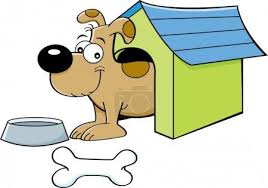    Hádejte, kdo se má na celém statku nejlépe? Přece štěňata! Těm je hej! Pochrupávají v teplém pelíšku vedle pečlivé mámy a buclatých sourozenců… Ale jak je psíkovi, který se ze dne na den ocitne u nových pánů a v noci musí spát v boudě sám? I měkká přikrývka ho tlačí a noční zvuky děsí tak, že oka nezamhouří.    „Tady nezůstanu ani za nic, půjdu do světa hledat jiný pelíšek,“ rozhodne se Brok a s prvním rozbřeskem vyběhne na dvůr … Tam už pilné slípky shánějí zrní a kohoutek se prochází jako pán. Pejsek zdvořile pozdraví – a hned, že shání nový byt, protože v jeho boudě není k vydržení!   „Kykyryký, můžeš spát u nás, smutno ti nebude,“ odvede kohout Broka do kurníku … Pejska div neporazí nelibá vůně, která se úzkým vchodem šíří do okolí. Uvnitř je ticho a tma, jen v koutě sedí načepýřená slepice na vejcích a zlobně kvoká: „Jedeš, jedeš!“   Štěně na víc nečeká a peláší ze dvora ven do polí. Pod keřem u cesty odpočívá ježek a vlídně zve psíka k sobě na návštěvu. Cesta je to trnitá – co chvíli zavadí šípkové ostny o sametový kožíšek, zato hnízdo je suché a voňavé, vystlané senem. Bude se tu dobře spát! „Hup a hop! Au a jéje jé! Tady to píchá!“ vyletí Brok z křoví jako raketa. „Neutíkej, zůstaň s námi, budeme si hrát!“ volají za ním zklamaná ježčí mláďata.    Na poli zastaví pejska blahobytně vyhlížející křeček. Nad Brokovou prosbou jen prská zlostí: „Mám pod zemí mnoho chodeb, spižírnu i ložnici, ale pro sebe! Kliď se mi z očí!“   Unavený pejsek doťapká až k lesu, stulí se do trávy a usne. Bum bác! – dopadne k němu chlupatá koule. Alespoň se má Brok komu svěřit se svým trápením. Udýchaný zajíc mu prozradí, že má sice v lese několik pelíšků, ale bezpečný není ani jeden. „Jsem pořád na útěku,“ zastříhá ušima a je ten tam.   Brok zůstane v lese sám a začíná se bát. Dal by nevím co za svoji novou boudu na dvoře, ze které ráno utekl … Nad štěnětem se objeví tmavý stín. To lesní dravec se snáší k zemi a tuší dole v mechu snadnou kořist. „Už dlouho tě sleduji! Vím, co hledáš, a rád ti pomohu. Moje hnízdo nahoře ve větvích je suché a bezpečné,“ zaskřehotá zlověstně a chytí Broka do drápů. „Pomoc, pomoc!“ kvičí pejsek ze všech sil. Zavře oči a cítí, že se vznáší do výšky, potom náhle padá k zemi jako kámen – a nakonec ho obklopí hřejivé teplo. Brokovi se zdá, že je v psím nebi.    „Ty tuláku, zasloužil bys vyprášit kožíšek! To se dělá? Hledáme tě už od rána. Proč utíkáš? Patříš přece k nám!“ tiskne pejska v náručí jeho nová paní. V poslední chvíli zahnala nebezpečného dravce a zatoulané štěně zachránila.    Jak rád se psík toho večera vrátil do své boudy a jak pěkně se mu v ní spalo!Z knížky „Hrajeme si ve školce“Jak se jmenuje pejsek z pohádky?Kde pejsek na statku spí?Proč se pejskovi v boudě nelíbilo?Kde na statku bydlí kohoutek a slepičky?Proč se pejskovi v kurníku nelíbilo?Jak vypadal pelíšek ježka a proč i odtud pejsek utekl?Proč křeček pejska vyhnal?Komu se pejsek u lesa svěřil se svým trápením?Kdo byl pejskovi opravdu nebezpečný a čím?Kdo pejska zachránil?Byl pejsek rád, že je nakonec ve své boudě na dvoře?